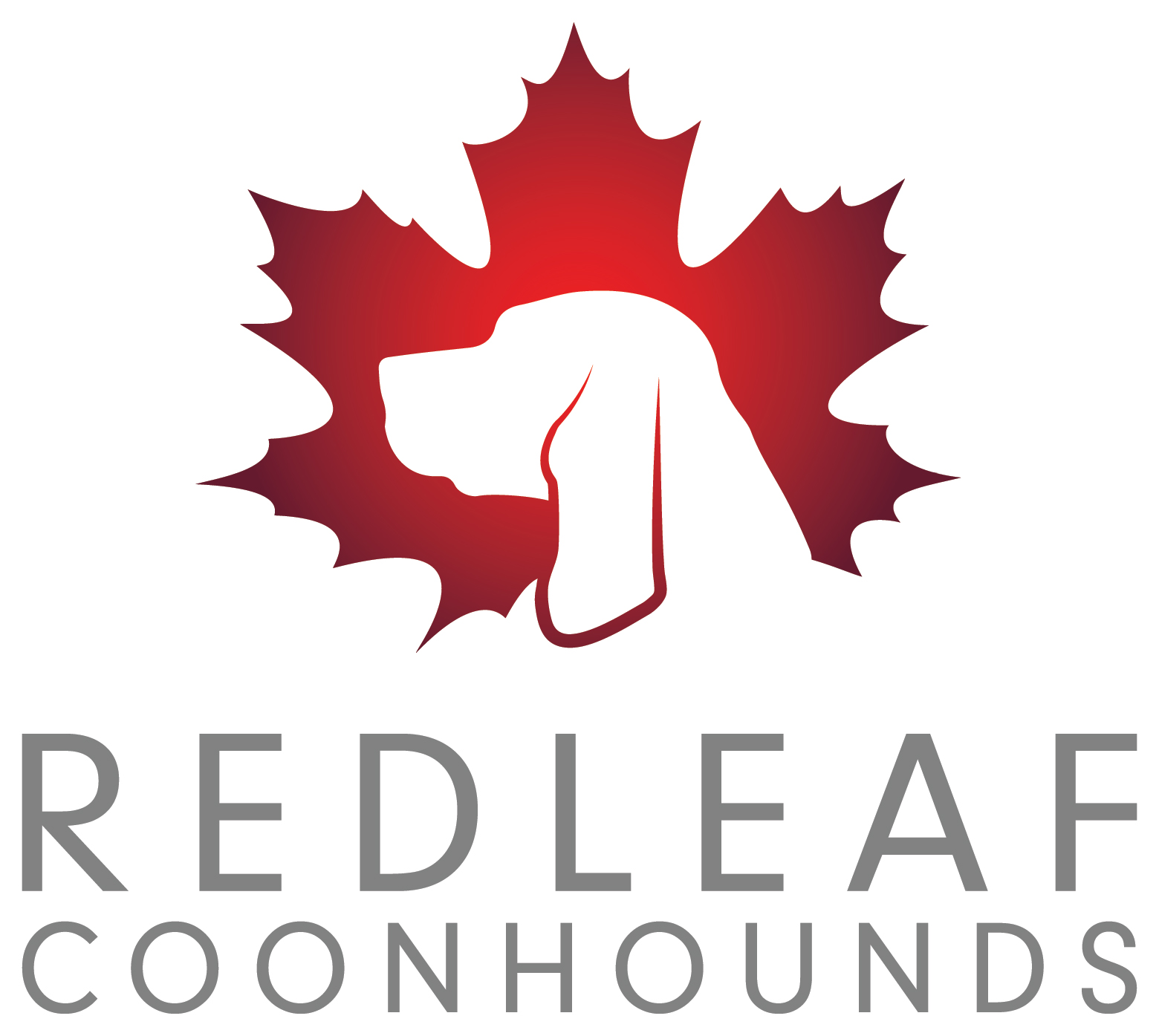 RedLeaf Coonhounds Questionnaire               Below is our questionnaire which must be filled out and returned to us prior to being placed on our wait list. There are no right or wrong answers so please just be as honest as you can and fill it out to the best of your ability as we use this as one of the tools to help us when recommending a puppy for your family.              If you have any further questions please get in touch anytime! We always love to chat about the breed and get to know the people interested in our puppies and would be happy to discuss the our upcoming litters in great detail.What is your name and e-mail address?How did you find us?What is your address and phone number?What type of Redbone Coonhound are you looking for? Ex. puppy, adult, senior?Do you have a preference on gender? Are their any other specific traits you are looking for?What other breeds have you considered before a Redbone Coonhound?Where do you currently reside? Apartment, Condo, House, House on an acreage, etc.Do you own or rent your residence? If rented, please provide contact information for your Landlord.Do you have a fenced yard? If not, how do you intend to keep the puppy safe?Have you ever owned a Redbone Coonhound before? If yes, please tell me about them.Why do you want a Redbone Coonhound?Do you have any experience training a dog?What other animals do you own?What activities do you do with your family and/or dogs that your currently own?Do you understand that a puppy requires a lot of training and socialization? How are you going to make the time for this?How do you plan to socialize your puppy?Where will the puppy stay when you are not at home or away on vacation?What are you getting this Redbone Coonhound for? Ex. Pet/Companion, Hunting, Showing, etc.Do you have a veterinarian lined up for this puppy? If so, please provide contact info.Are you or do you intend to become a member of any dog related clubs?How many people are in your household and are they all committed to helping with the new family member?Does anyone in your household have allergies to pets? If so, how are the symptoms controlled?Is this puppy for you or someone else?What would you do in the situation where your Redbone Coonhound isn't working out?What is your opinion on taking a puppy to an obedience class?Do you understand that a normal, well-cared for Redbone Coonhound can live up to 15 years or more?Are you willing to commit to this puppy for its lifetime?Are you willing to stay in contact with us throughout the dog's entire life by contacting us with any address, phone number or e-mail address changes and providing us with pictures and updates?Do you understand the difference between full and limited registration papers?Are you willing to sign a contract that states you will return the puppy to us, the breeder, in the event he or she ever has to be re-homed?Can you provide us with contact information for at least 1 character reference?